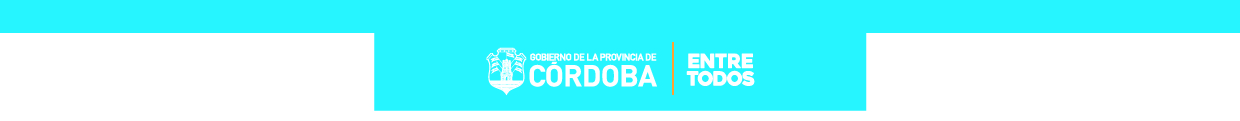 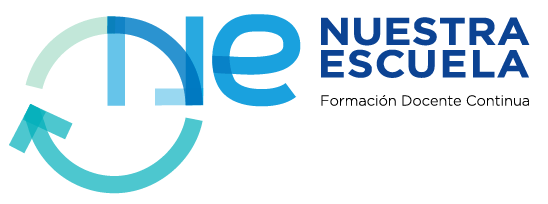 Evaluación final integradora destinada a aquellos docentes que, habiendo participado en los años 2014, 2015 y 2016 de acciones en el marco del Programa Nacional de Formación Docente en diferentes instituciones educativas, en el año 2016 no se encontraban trabajando en una escuela de Cohorte I (2014) y, por lo tanto, no han participado de la Evaluación Final Integradora con la presentación del Plan de Mejora Institucional. A los fines de certificar su trayecto personal, podrán realizar esta Evaluación Final Integradora que se propone.La planificación y gestión de la enseñanza como una oportunidad para la profesionalizaciónEn el marco del proceso de capacitación del Programa Nacional de Formación Docente y teniendo en cuenta los contenidos abordados durante el período 2014 – 2015 – 2016, se solicita la realización de las siguientes actividades: Elegir una planificación del año 2017 que esté desarrollando en la escuela en la que actualmente se desempeña. (Adjuntarla)1-Describir, en no más de una carilla, las características del grupo clase con el cual trabaja dicha planificación.2-Recuperar los acuerdos didácticos celebrados en esa escuela. (Adjuntarlo)3-Analizar en esa planificación y en la gestión de la enseñanza, el desarrollo de la capacidad oralidad, lectura y escritura con énfasis en comprensión lectora/alfabetización inicial.4-Analizar el cumplimiento de los acuerdos didácticos recuperados en el punto 2, indicando logros alcanzados y  aspectos que aún no se han logrado (en no más de dos carillas).5-Relacionar lo analizado (en no más de dos carillas) con los aportes teóricos trabajados en el Programa durante los tres años. Mencionar la bibliografía de referencia.Consignar (en no más de dos carillas), reflexiones generales acerca de la enseñanza en la sala/grado/curso en el que se desempeña,  indicando logros alcanzados,  aspectos que aún no se han logrado y aquellas cuestiones que deban mejorarse.Adjuntar evidencias del desarrollo de la planificación seleccionada en el apartado A. Pueden ser fotografías de la clase y/o de los grupos de trabajo, producciones de los estudiantes, entre otras que considere relevantes.Criterios de evaluación:Incorporación de la información acerca de las características del grupo, de los acuerdos didácticos y de las evidencias que han sido solicitadas.Claridad y pertinencia en la exposición de los análisis, relaciones y reflexiones realizados.La presentación del trabajo debe incluir:  Carátula (con datos personales: Apellido, nombre, DNI, Contactos: T.E. y Correo electrónico; Nivel/Modalidad, Zona/Región, CUE y Nombre de la Escuela 2017 -Tutor 2017).Bibliografía. Firma del Director/a de la escuela en la que se desempeña en la actualidad.Pautas para el envíoEsta evaluación final integradora podrá presentarse hasta el martes 15 de agosto de 2017, fecha última de recepción, sin excepción. Deberá enviar la evaluación a la siguiente dirección de correo electrónico: evaluacionfinalpnfp@gmail.com consignando en el asunto “Evaluación Final Integradora PN Nuestra Escuela”, en documento adjunto (formato Word) nominado a partir de “apellido y nombre – Nivel/Modalidad- zona - evaluación final integradora” separados por un guion bajo.Ejemplo: Pérez_Agustina_Inicial_Zona1119_Evaluación_Final_Integradora